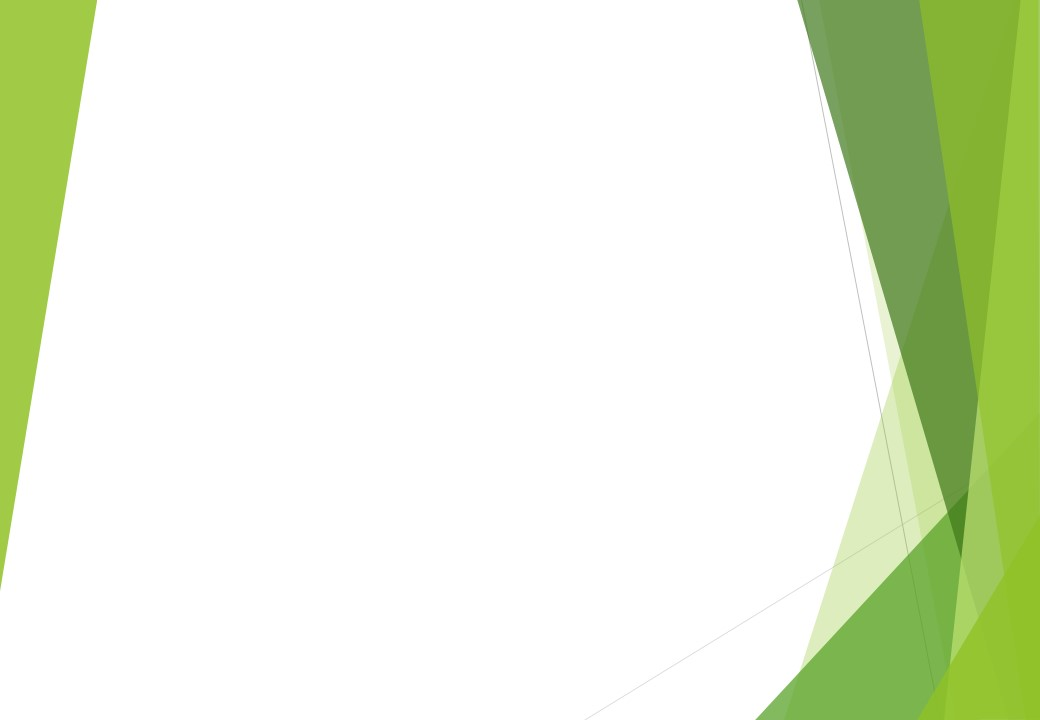 北海道修学旅行モデルコース新千歳空港利用4日間　道央コース1日目各地ーーー新千歳空港＝＝＝札幌市内自主研修＝＝＝札幌市内ビール園等（夕食）＝＝＝ホテル札幌朝午前午後夕方夕方2日目札幌＝＝＝ルスツ又はニセコで体験学習ルスツ又はニセコで体験学習＝＝＝ラフティング体験（体験は一括でも可）ラフティング体験（体験は一括でも可）＝＝＝ホテルルスツ朝午前午前午後午後夕方3日目ルスツ＝＝＝マルベリー主催の農漁村体験(1日昼食込コース)マルベリー主催の農漁村体験(1日昼食込コース)マルベリー主催の農漁村体験(1日昼食込コース)マルベリー主催の農漁村体験(1日昼食込コース)マルベリー主催の農漁村体験(1日昼食込コース)＝＝＝ホテルルスツ朝日中日中日中日中日中夕方4日目ルスツ＝＝＝小樽市内自主研修小樽市内自主研修小樽市内自主研修＝＝＝新千歳空港ーーー各地朝午前午前午前午後夕方＝＝＝バスーーー航空機□■□JR***タクシー…徒歩～～～フェリー